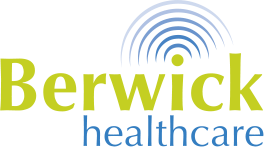 Job Description –  Job Description –  Job title: General PractitionerReports to: Practice Manager for administrative issues, and to Clinical Director for clinical issuesPurpose of positionTo provide competent patient-centered care that addresses health needs and promotes wellness. Such care is based on latest evidence and guidelines, and meets legislative requirements.Purpose of positionTo provide competent patient-centered care that addresses health needs and promotes wellness. Such care is based on latest evidence and guidelines, and meets legislative requirements.Responsibilities Responsibilities To provide good clinical care:Providing skilled health assessment, diagnosis and treatment services to patientsOrdering diagnostic tests as needed, checking and informing patients of results as per Berwick Healthcare procedures.Referring patients appropriately to other providers if their needs exceed the range of care you are able to provide.Consulting and collaborating with colleagues to provide optimal care.Documenting all care provided and education/information given to patients within their health record, as per Berwick Healthcare procedures and standards.Ensure patient handover occurs to another doctor or practice nurse when applicable
2.  To maintain good medical practice:Maintaining professional knowledge and standards through continuing medical education and personal professional development.Having a working knowledge of legislation and standards of General Practice.Maintaining a current resuscitation certificate.Practicing medicine in a way that reflects the values and mission of Berwick Healthcare.
Maintaining trust (professional relationships with patients)Providing services courteously and respectfully, with regard to the cultural beliefs and needs of patients Responding openly and following up complaints or feedback.Working collaboratively with colleaguesCollaborating in regard to rosters and providing cover to ensure patients’ needs are met.Working constructively and harmoniously with all staff to ensure patients receive optimal care.Involvement in practice accreditation activitiesParticipating in centre-based audits and activitiesAttend practice meetings where appropriateMaintaining integrity in professional practiceCharging for consultations in line with Berwick Healthcare general guidelines.Declare vested interests in services that you may be referring toReturning phone calls in timely mannerCompleting documents ie medical reports in a timely mannerClearing in-tray daily and delegating this task if absentParticipating in centre-based auditsDemonstrating a working knowledge of Berwick Healthcare policy with regard to clinical practice as described in Berwick Healthcare manuals.Reporting “events” or untoward incidents as per professional standards and  Berwick Healthcare policy.Using the computer effectively ie. Recall systems, data input.Keeping up to date with new item numbers, SIP’s and incentive payments.Ensuring immunisation status is kept up to date.Keeping up to date with eHealth requirements within the practice.Develop and maintain relationships with:Other Doctors & AssociatesThe Practice Manager and reception staffNursing staffPersonnel of other healthcare provider tenants of Berwick HealthcareCommunity and secondary service providersLocal Hospitals, Nursing Homes and HostelsTo provide good clinical care:Providing skilled health assessment, diagnosis and treatment services to patientsOrdering diagnostic tests as needed, checking and informing patients of results as per Berwick Healthcare procedures.Referring patients appropriately to other providers if their needs exceed the range of care you are able to provide.Consulting and collaborating with colleagues to provide optimal care.Documenting all care provided and education/information given to patients within their health record, as per Berwick Healthcare procedures and standards.Ensure patient handover occurs to another doctor or practice nurse when applicable
2.  To maintain good medical practice:Maintaining professional knowledge and standards through continuing medical education and personal professional development.Having a working knowledge of legislation and standards of General Practice.Maintaining a current resuscitation certificate.Practicing medicine in a way that reflects the values and mission of Berwick Healthcare.
Maintaining trust (professional relationships with patients)Providing services courteously and respectfully, with regard to the cultural beliefs and needs of patients Responding openly and following up complaints or feedback.Working collaboratively with colleaguesCollaborating in regard to rosters and providing cover to ensure patients’ needs are met.Working constructively and harmoniously with all staff to ensure patients receive optimal care.Involvement in practice accreditation activitiesParticipating in centre-based audits and activitiesAttend practice meetings where appropriateMaintaining integrity in professional practiceCharging for consultations in line with Berwick Healthcare general guidelines.Declare vested interests in services that you may be referring toReturning phone calls in timely mannerCompleting documents ie medical reports in a timely mannerClearing in-tray daily and delegating this task if absentParticipating in centre-based auditsDemonstrating a working knowledge of Berwick Healthcare policy with regard to clinical practice as described in Berwick Healthcare manuals.Reporting “events” or untoward incidents as per professional standards and  Berwick Healthcare policy.Using the computer effectively ie. Recall systems, data input.Keeping up to date with new item numbers, SIP’s and incentive payments.Ensuring immunisation status is kept up to date.Keeping up to date with eHealth requirements within the practice.Develop and maintain relationships with:Other Doctors & AssociatesThe Practice Manager and reception staffNursing staffPersonnel of other healthcare provider tenants of Berwick HealthcareCommunity and secondary service providersLocal Hospitals, Nursing Homes and HostelsExpected behaviours and personal attributes Expected behaviours and personal attributes Demonstrate a knowledge of and compliance with all relevant legislation and common law obligations.Discharge of duty of care in the course of practice including meeting practice standards, and accountability.Demonstrate knowledge of policies and procedural guidelines that have legal implications, for example, ensure documentation conforms to legal requirements.Identify and respond to unsafe practice, for example, implement interventions to prevent unsafe practice and/or contravention of law.Demonstrated patient-focused approach in service provision with genuine empathy and interest in their needs.Excellent interpersonal and communication skills across all ages and social groups.Be always well-presented, friendly, courteous and obliging.  Represent Berwick Healthcare in a confident and positive manner at all times. Undertake all duties in a diligent manner, with honesty and integrity, Maintain absolute confidentiality regarding patient and practice information.Have a vigilant attitude to accuracy, being prepared to double check as necessary.Ability to work cooperatively and independently. & ability to prioritise and organise, with attention to detail.Demonstrated commitment to ongoing professional developmentDemonstrate a knowledge of and compliance with all relevant legislation and common law obligations.Discharge of duty of care in the course of practice including meeting practice standards, and accountability.Demonstrate knowledge of policies and procedural guidelines that have legal implications, for example, ensure documentation conforms to legal requirements.Identify and respond to unsafe practice, for example, implement interventions to prevent unsafe practice and/or contravention of law.Demonstrated patient-focused approach in service provision with genuine empathy and interest in their needs.Excellent interpersonal and communication skills across all ages and social groups.Be always well-presented, friendly, courteous and obliging.  Represent Berwick Healthcare in a confident and positive manner at all times. Undertake all duties in a diligent manner, with honesty and integrity, Maintain absolute confidentiality regarding patient and practice information.Have a vigilant attitude to accuracy, being prepared to double check as necessary.Ability to work cooperatively and independently. & ability to prioritise and organise, with attention to detail.Demonstrated commitment to ongoing professional developmentEducation, Qualifications and Experience Education, Qualifications and Experience Registration as a medical practitioner with AHPRA Vocational registration with RACGPCurrent Medical IndemnityRegistration as a medical practitioner with AHPRA Vocational registration with RACGPCurrent Medical IndemnityHours Of WorkClinic Hours - Monday to Friday hours 0830 to 1900.   Rostered hours as per Agreement, however it is expected that our staff will work extra time on occasions if this is required to deliver essential patient care.